REGULAMIN MIĘDZYSZKOLNEGO KONKURSU „MISTRZ KALIGRAFII”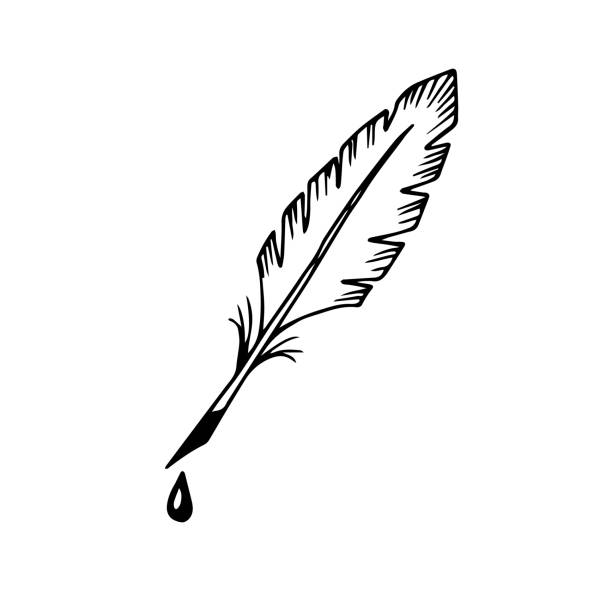 Konkurs adresowany jest do uczniów z klas I-III szkół podstawowych. Organizatorem Konkursu jest Szkoła Podstawowa nr 46 w Gdyni Celem konkursu jest: - rozpowszechnianie wśród uczniów sztuki kaligrafii, czyli sztuki pięknego pisania, - rozbudzanie umiejętności kształtnego, starannego i estetycznego pisania, -  rozwijanie wrażliwości na piękno języka ojczystego, - odkrywanie oraz rozwijanie zainteresowań i talentów uczniów. Warunki uczestnictwa w konkursie:- Konkurs kierowany jest do uczniów klas I- III szkół podstawowych. -Każda szkoła podstawowa, po wcześniejszym przeprowadzeniu eliminacji, wyznacza 3 reprezentantów, po jednym z klasy I, II i III.  - Wypełnione karty zgłoszeń (Załącznik nr 1) należy przesłać na e-maila: katarzyna.olszewska@zsp4gdynia.pl do 15 marca 2024 r. Organizacja i przebieg konkursu:Konkurs odbędzie się w Zespole Szkolno-Przedszkolnym nr 4 w Gdyni w dniu 23 kwietnia 2024 r. o godzinie 10:00. -  Czas trwania konkursu: 45 minut.  W ramach zadania konkursowego uczestnicy na przygotowanych przez organizatora kartkach będą wykonywać zadania polegające na: Uczniowie klasy I - kaligraficzne przepisanie fragmentu zaproponowanego tekstu -odwzorowanie szlaczków wg wzoru. Uczniowie klasy II: - kaligraficzne przepisanie fragmentu zaproponowanego tekstu, - odwzorowanie szlaczków wg wzoru. Uczniowie klasy III - kaligraficzne przepisanie fragmentu zaproponowanego tekstu, - odwzorowanie szlaczków wg wzoru,- wykonanie ozdobnego inicjału przedstawiającego literę swojego imienia. Na konkurs uczniowie kl. II i III zgłaszają się z własnym piórem do pisania, uczniowie kl. I z własnym ołówkiem bez gumki.Kryteria oceny  zadań dokonuje Komisja Konkursowa, która podczas oceny prac uwzględnia: · ogólne wrażenie estetyczne, · czytelność, estetykę, ład, prawidłowe rozmieszczenie tekstu, · poprawność ortograficzną i interpunkcyjną, -  właściwe łączenie liter, - równomierne położenie liter. Obowiązuje zakaz korzystania z  piór zmazywalnych, korektorów, gumek do ścierania.  Komisja konkursowa i na grody  Rozstrzygnięcie konkursu i wyłonienie mistrza kaligrafii dokona komisja powołana przez organizatora. Rozstrzygnięcie konkursu i wręczenie nagród nastąpi w dniu konkursu. ·Nagrodami zostaną uhonorowani Laureaci konkursu, którzy zajęli miejsce I. Możliwe są również wyróżnienia. Wszyscy uczestnicy otrzymają dyplomy za udział w konkursie.  Lista nagrodzonych zostanie umieszczona na szkolnej stronie internetowej.Przepisy końcowe  Decyzje Komisji Konkursowej są ostateczne. Komisja Konkursowa sporządza protokół z konkursu, który wraz z pracami konkursowymi stanowi dokument szkolny. Dziękujemy dyrektorom szkół, nauczycielom i szkolnym komisjom za przeprowadzenie konkursu na etapie szkolnym, a uczniom życzymy powodzenia. Zapraszamy do udziału w konkursie! Organizatorzy konkursu: Katarzyna Olszewska, Sylwia Śniadek, Wioleta ŁuszczGdynia, dn………………………..Międzyszkolny konkurs kaligraficzny „Mistrz Kaligrafii”Karta zgłoszenia1. Dane Szkoły:Nazwa: ..............................................................................................................................Adres: ...............................................................................................................................e-mail: .............................................................. tel.: ........................................................2. Imię i nazwisko nauczyciela/ nauczycieli, e-mail:……………………………………………………………………………………………..……………………………………………………………………………………………..3. Imiona i nazwiska uczniów: …………………………………………………………………………………………….……………….………………                                                                                                       Podpis                                                                        ………………………, dn……………………….Karta zgłoszenia do konkursu1. Wyrażam zgodę na mój udział/ na udział mojego dziecka…………………………………………………………………                          (imię i nazwisko dziecka/ucznia)W Międzyszkolnym Konkursie kaligraficznym „Mistrz kaligrafii”, organizowanym przez Szkołę Podstawową nr 46 w Gdyni.2. Wyrażam zgodę na przetwarzanie danych osobowych w celu wzięcia udziałuw w/w przedsięwzięciu.3. Zapoznałem się z regulaminem konkursu i akceptuję jego treść.4. Wyrażam zgodę na wykorzystanie pracy konkursowej; jej fotografii oraz danych osobowych zawartych w „Karcie zgłoszenia” do celów związanych bezpośrednio z konkursem i jego promocją na podstawie art.6 ust. 1 lit. a) Rozporządzenia Parlamentu Europejskiego i Rady Europy(UE) 2016/679 z dnia 27.04.2016r. w sprawie ochrony osób fizycznych w związku z przetwarzaniem danych osobowych i w sprawie swobodnego przepływu takich danych oraz uchylenia dyrektywy 95/46/WE (ogólne rozporządzenie o ochronie danych).5. Oświadczam, że przyjmuję do wiadomości, iż podanie danych jest dobrowolne, lecz niezbędne do udziału w konkursie.6. Zapoznałem(-am) się z treścią klauzuli informacyjnej, w tym z informacją o celu i sposobach przetwarzania danych osobowych oraz prawie dostępu do treści swoich danych i prawie ich poprawiania.…………………………………………podpis rodzicaZGODA NA WYKORZYSTANIE WIZERUNKUUdzielam Szkole Podstawowej nr 46 w Gdyni nieodwołalnego i nieodpłatnego prawa wielokrotnego wykorzystywania zdjęć z wizerunkiem mojego dziecka oraz nieodpłatnej publikacji jego pracy.………………………………………………………………                imię i nazwisko uczniabez konieczności każdorazowego ich zatwierdzania. Zgoda obejmuje wykorzystanie, utrwalanie, obróbkę i powielanie wykonanych zdjęć w trakcie trwania Konkursu kaligraficznego  „Mistrz kaligrafii” oraz podczas wystawy pokonkursowej.                                                                                …… ……………………………………                                                                                             podpis rodzica/opiekuna prawnego